г. Петропавловск-Камчатский				«   »                2020 годаВ целях уточнения отдельных положений приказа Министерства социального развития и труда Камчатского края от 26.09.2014 № 830-п «Об утверждении Порядка расходования организациями социального обслуживания, подведомственными Министерству социального развития и труда Камчатского края, средств, образовавшихся в результате взимания платы за предоставление социальных услуг»ПРИКАЗЫВАЮ:1. Внести в пункт 2 части 4 приложения к приказу Министерства социального развития и труда Камчатского края от 26.09.2014 № 830-п «Об утверждении Порядка расходования организациями социального обслуживания, подведомственными Министерству социального развития и труда Камчатского края, средств, образовавшихся в результате взимания платы за предоставление социальных услуг» следующие изменения:1) в подпункте ж) слова «приобретение расчетно-кассовых аппаратов.» заменить словами «приобретение расчетно-кассовых аппаратов;»;2) дополнить подпунктом е) следующего содержания:«е) приобретение медицинского оборудования и медицинских изделий.».2. Настоящий приказ вступает в силу через 10 дней после дня его официального опубликования.Министр                                                                                               Е.С. Меркулов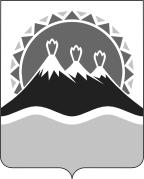 МИНИСТЕРСТВО СОЦИАЛЬНОГО РАЗВИТИЯ И ТРУДАКАМЧАТСКОГО КРАЯПРИКАЗ №О внесении изменения в приложение к приказу от 26.09.2014 № 830-п «Об утверждении Порядка расходования организациями социального обслуживания, подведомственными Министерству социального развития и труда Камчатского края, средств, образовавшихся в результате взимания платы за предоставление социальных услуг» 